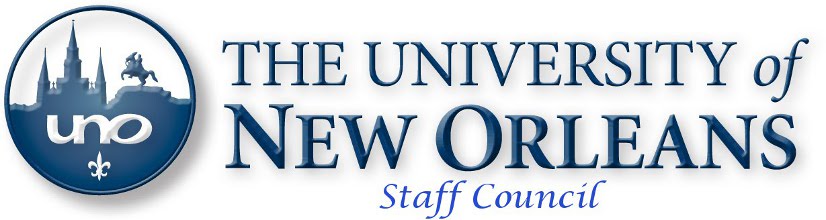 October 24, 2013Library 407, 10:00AMCall to OrderExecutive Committee ReportsPresident, Derek RodriguezFaculty Senate has been discussing the Children’s CenterWe don’t have time at this meeting but if you have comments regarding the closure please email Staff CouncilVice-President, Brian McDonaldSeveral committees are still looking for volunteers; the sign-up sheets are on the table by the door; if you are able please volunteerTreasurer, Amanda GreenCredit Union and Endowment balance remain the sameTable at benefits fair went well85 entries for door prizesRose from TRAC won the Jazz CD and James McAllister from Foreign Languages won the glassesRecording Secretary, Carol LunnStrategic Agenda Implementation Committee – Subgroup 10 ResearchOur group met and discussed way to increase research activity and remove barriers to managing awardsThe recommendations from all sub-committees will be incorporated into one document and distributedThe main committee is due to meet again on October 31st and each sub-committee will report on their progressCorresponding Secretary, Charlann KableWill post committees and members on website as soon as Brian sends the finalized listingCommittee Reports Q & A for Administration – Chair?Brian McDonald, Kendy Martinez and Irene ZiglerWorking with Help Desk to have box for anonymous submission of questions on Staff Council WebsiteHope to have on-line prior to next month’s meetingEvents Committee – Chair: Harold BauerFood Drive – the annual food drive is startingMary Hicks was kind enough to make flyers again; they will be passed around and we are asking you mark the one you would like to useThe boxes are small so we are going to have color posters to make the boxes easier to seeWe are again partnering with SGA and Faculty Senate; SGA can use social media to advertiseRoy Robertson is kind enough to once again coordinate the boxes and will bring the donations to Second HarvestSpring Fling – Chair?March 13th; need encumber expenses before year endAwards Committee – Chair: Eliza MuscarelloStaff appreciation awardPresident’s medallionScholarshipIn the past there has been low participation in submitting nominations and serving on committeesWe need to increase involvementThere is a sign up sheet on the front table – we would love to have more volunteersWe are reviewing criteria for awards, so you can make a differenceMembership/Elections Committee – THERE ARE NO VOLUNTEERS ad hoc By-Laws Committee – Brian McDonald and Amanda Green are co-chairingPlan to get initial blessing from Staff Council in December on updated By-Laws then meet with HR and try to submit for final vote in FebruaryNew BusinessStaff Council Members Luncheon with President FosDerek Rodriguez said Dr. Fos would like to have lunch with Staff Council and he is working on the planStrengths Quest  Derek Rodriguez  put to Vote – does Staff Council want to pay for a Purchase Order for members to take Strengths Quest at a cost of $9.99 we estimate it will cost less than $200 for all membersNot approved - tabled because not enough votesStaff Council Members attendance requirementsCarol Lunn stated there were some individuals who missed the first 2 meetings and they were emailed warnings on October 15th that missing 3 consecutive meetings may result in loss of membership as per the Staff Council By-lawsQuestion from audience – How do you become a member?Last year we discussed at meetings and emailed each EEO class that needed to add members and asked for volunteers – then we voted to add the membersThere were some EEO classes where there were no volunteers so we started contacting people and asking them to volunteerThis is something the Membership/Elections Committee can work on but we need volunteersQuestion from audience – Where are the meetings? If they are on a regular schedule then it may be easier to recruit.The meetings for the rest of the year are posted on the website; unless there is a holiday the meetings are on the 3rd Thursday of the month at 10 am in Library 407.Second Harvest Holiday Food DriveHarold Bauer and Mary Hicks discussed – see events committee aboveOld BusinessGuest Speakers Jill Barrilleaux, Benefits Manager, Human Resource ManagementThere are door prizes left from the Benefits Fair, please help yourselfThanks to Staff Council for having a table at the Benefits FairOctober is open enrollment for benefits; enrollment closes at 4 pm on October 31stIf you do nothing then you will keep the same enrollment, except for the Flexable Spending plans which require you to enroll every yearHR’s homepage now links to HR Connection and lists services by HR; there is a tab for the health shop, questions to ask the doctor, etc. The FAQ section is still being builtRetirement seminars – will be offering over the next year; providers will come to UNOObamaCare – the employer mandate was delayed but the individual mandate is scheduled for 1/1/14; if you do not have insurance you may have to pay a federal penalty300,000 individual policies from 1 carrier in Florida alone will be dropped on 1/1/14Congress may change the individual mandate because of tax penalties, increased costs and problems with implementing but for now you need to play for 1/1/14Mallory Moore, Assistant Director, Office of External AffairsOffice has 3 staff membersRachel Kincaid – Vice PresidentCrystal Ellerby – federalMallory Moore – localOccasionally Dr. Fos receives requests to nominate UNO employees to local BoardsState law requires boards to send requests for nominations to local university presidents to get local experts and reduce cronyism in appointmentsMallory recruits suitable volunteers – currently available are positions with NOMA and KennerIf you are interested in serving on one of these boards, or would be interested in serving at a later date please contact MalloryNext Meeting – November 21, 2013Door Prizes – must be present to winAmanda Green pulled 4 door prizesShelita Gibbs, Mike Hill, Derek Rodriguez and Mary HicksAdjournment